COTTON STATES FASHION EXHIBITORS972-424-8215has an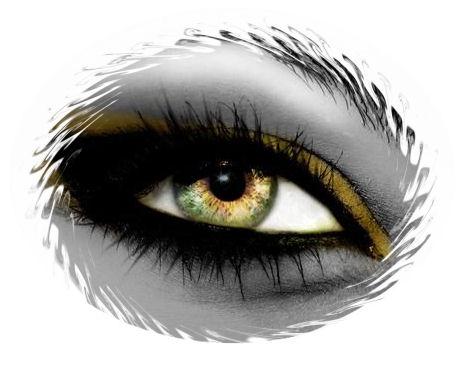 On the latest fashion trendsSunday, April 28, 2024  9-6Monday, April 29, 2024  9- 5LUNCH SERVED BOTH DAYS 12:00-2:00HOLLYWOOD HOTEL & CASINO1150 Casino Strip Resorts Blvd.Robinsonville, MS 38664662-357-770All About Her                     506All Hours		 300         	 ANU			 304APNY			 200 	Aquarius Belts		 417Atelier S	                              315Azi 			 200
Azura                                  408B & K Moda		 312Bella Amore		310Benjamin Int.		506                        Blue Bayou		300	 Caite			 301Carreli Denim		 506Charlie B		 201	Clair Desjardins                  315Clara Sun Wu		 200Coastal Cotton		 417Color Me Cotton		 206Corky’s Footwear 	 505Coronet Jewelry Cotton Lani                        405                 Cotton Traders		 417Cut Loose		 405Cyrus			 210Dairi			400Damee Tops		 200
Dawg  House Pottery           116     Debbie Katz Designs	 506DG Siimpli Zen		 206Dilemma		 312Dunes			 401Elise Jewelry		 402Elite by Corky’s 		 505Ellen & Co.		 514Emma G			 210Es Qualo		 313FDJ (French Dressing)	 313
Fashion Cage/Creations      506Ficklesticks		 312
Flexus                                 408	 Flora Ashley		 316Flutter and Squeak	 312Focus Fashions by JJ	 208Fox Fire Sportswear	 417Foxcroft			 304
Funky Freshies	               414Funsport	  		 401FX Fusion Sportswear	 417
Gameday Special               210
Gertie’s			 312Grand River Jeans	 417Gypsy Girl		 505Habitat Clothing		 301Harmony and Havoc	 210I Move			 306Isle Bar                               201Inoah			 206Insight NY		 211Ivy Jane			 301Jade/Joy Joy		 311Jess and Jane		 300 Joh Apparel		 204K & C Clothing		 210Karen Kane		 311Keren Hart		 401Kikisol			 306
Kyla Seo		 301
L’Artiste                             408Leather Impressions	 506Lindi Rainwear		 316Lior                                     200
Lisette                                 315Live Oak Tees		110Liverpool Jeans		 301Lola P			 210Lord Daniel Sportswear	 417Love Kyla		 301Love Rio Shoes		 208Lulu B			 304Lyng/Adverb		 312Magic Wipes (THE Cloth)           Mellow World Handbags	 506Mere Kate Accessories	 418
Metric Knits                        315  Michael Tyler		 208
Mitchies Matchings             315Multiples		 306
            		National Cap		 115Neon Buddha                      315
Nima		                506Nostalgia                             400Oak Hill Candles                 106
Oak Hill Bath Products        106O C Jewelry		 312Oh My Gauze                     405Offline Shoes		 208
Old Guy’s Rule                   417 Old Guard Outfitters	 417
                 Orientique		 401Orly			 206Paparazzi by Biz		 201Paper Lace                          400	 Parsley and Sage		 306
Patrizia                                408PBJ Blues		 304Pendleton Home Collection316Pendleton Access Collect	 316Perry Nelson Belts	 417Picadilly			 208Pine Apparel		 514Plum Loco Italy		 506
Pressbox		 115Properly Tied		 417Puppy Love Brand	110Pure Knits	              401Reinalee			 301Renuar			 201Robell			 200	 Ronnie Salloway		 308
Royce Apparel                    115Rain Caper		 310
Rain & Rose                        315
Rapti		               316
Radzoli                               208
Rowdy Boys Print CO      211
Saga 			 312
Sea Breeze                           400                             	Shana Apparel		 304Shane Lee Co.		 109Shannon Passero		 206Sister Mary 		 301SKOSH			 100Slim-Sation		 306
Sno Skins                            315 Southern Lady		 208Soxland. Dr Motion	 506Soya Concepts		 310Spanner                               315
Spring Step                         408Steven Edwards		 514Style Rite		 300	 Sylca			 312
Tagua Jewelry		 208Tempo Paris		 200
Terra                                   315Triple Play		 209Tulip			 310
UBU			 206Uncle Frank		 301
Valentina Novelty Tops 	 208Venario			 206                         Vine Street		 310Weekend by Jess & Jane    300Wild Palms		 300
Woodland Trail		 417
Yak & Yeti Fashion	 506Yest			 206Yushi Moda		 316Zaket & Plover		 301Zeppo Leather Goods	 110Bailey, Holly   301
3575 Serendipity Hills Trail
Corinth, TX 76210
hollyabailey@verizon.net
972-880-2521
Habitat Clothing-Liv by Habitat
Escape by Habitat
Liverpool JeansZaket & Plover
Caite/Kyla Seo/Love Kyla
Ivy Jane/Uncle Frank/Sister MaryBasil, Christi 209
1666 Hwy. 30W 
Myrtle, MS 38650
662-266-2464 
FX 662-538-0621
tripleplayjewelry@outlook.com
www.tripleplaydesigns.net
Triple Play- Beautiful, hand-
crafted jewelry made with silver, copper and antique gold.Bell, April and David   106
662-321-5357                                                                                                                                                                                                                               oakhillcandleco@gmail.com
GREAT CANDLES AND 
BATH ITEMS!!!Billingsley, Jack  111 NEW
Coronet JewelryBoudreaux, John/Joan  300
1817 Duke
Richardson, TX 75081
972-690-4746 FX972-523-1135Cell
Johnboud@aol.com
Jess and Jane – From knit tees to flowing tunics and cardigans
www.jessnjane.com                                                                                                                                                                                                                                                                                    Weekend by JESS AND JANE
Wild Palms- Colorful cotton related separates.                                                                                                                                                                                                                    www.wildpalmsapparel.com
Buchanan, Sari  
Jim Morris
magicwipes.shop
256-710-0299MAGIC WIPES- The best cloth for all of
your cleansing needs- soft enough for your 
face but  strong enough for your floor!
IT’S MAGIC!!!     

Dixie Hwy Clothing  -        Conrad, Jerry  310
jconrad0522@gmail.com
972-400-1321   

Bella Amore
Fenini
Soya Concepts
Tulip
Vine Street LONG, SISSY  
Greenwood, MSDawg House Pottery
Handmade and beautiful                                                                                                                                                        
Dunbrack, Toshia  514
4145 Hwy 211 W, Seven Lakes, 
NC 27376  -800-733-2132  864-979-3172
Fax 910-673-2948 Cell 706-988-9136
toshia@pineapparel.com 
Steven Edwards – Tops 
that will make you profits                                                                                                                                                                                                                                                                          Ellen & Co. – Plus size 
novelty items.
Pine Apparel – Opportunity fashions with incredible margins
AT ONCE DELIVERIES
www.pineapparel.com    DUNN, BETTY  418                                                                                                                                                                                                                                                                  
203 S. Broadway, Providence, KY 42450
Cell: 270-339-4128
bettycdunn01@gmail.com 
MERE KATE ACCESSORIES- Fashion jewelry, handbags
and scarves
Fowler, Bruce/Ruth  306    
2050 Stemmons #14614, Dallas, Texas 75207   214-630-4410
FX 972-423-5881  972-765-1969
www.BandBsales 
consultants Dallas
onFacebook.com also 
Dallas Market Center.com   bbfbandb@hotmail.com
MULTIPLES- Great separates 
Parsley and Sage- Ladies blouses and novelty tops (missy and plus)
I Move- Athletic/leisure

Geis, Martha 312
292 Lorenz Rd, San Antonio,
Tx 78209  210-573-7789
marthageis@gmail.com
satitude@satx.rr.com                   
Saga                    
Dilemma- Artist inspired prints                                    
Ficklesticks- Whimsical jewelry                                     
OC Jewelry- Statement jewelry 
Gertie’s
Sylca- Jewelry
Lyng/Adverb- Cotton,voile,rayon
Flutter and Squeak-Cotton lycra & rayon lycra knits.
B & K Moda- Sweaters and knits.

Gilbert, June  402
2110 Shawnee
McComb,,MS 39648
601-248-3738
bengilbertinc@bellsouth.net

Elise Jewelry- Fashion jewelry and accessories.
Ben Gilbert Inc.
www.elisejewelry.net 


Guice, Bill 506
2050 N. Stemmons #13027, Dallas, TX 75207  Unit  256 Tableau@airmail.net
877-638-2209 (Main) 214-638-2208 (Fax) 214-905-5030 
Fashion Cage/Creations-Update Women’s apparel
Carreli Denin Co-Designer 
Benjamin Int.- Repurposed bags                                     
Mellow World Handbags- 
All About Her- Cont women’s embroidered styles to updated prints.
Plum Loco Italy- Italian linen
Yak & Yeti Fashion-contemp
Nima Accessories
Soxland/Dr. Motion


Hinton, Steven 401                                                                                                                                                                                                                                                                              2050 Stemmons Frwy 13626
Mail Unit 245
Dallas, TX 75207
972-523-9856
snhgrouptx@aol.com
KEREN HART
ORIENTIQUE
DUNES  
FUNSPORT 
    
Hunton, Jack  316                         
P.0. Box 420365, Dallas, 7X 75342 
Cell: 214-533-4807 
jack@huntonandcompany.com 
FAX 214-749-0322                   
Sydney Project- Jackets, tops,tanks, pants
Rapti- Scarves and shawls
Lindi- Rainwear-Tops-Blouses-Dresses-Jackets
Flora Ashley- Jackets,tops pants
Pendeton Home Collection  
Pendleton Access.-totes back packs, wallets, cosmetic cases 
Pendleton Ladies- tees, shirts ,pants sweaters, jackets
Konkle, Carolyn  304-305
817-228-1209
cgkonkle@gmail.com
Foxcroft-The perfect no-iron shirt 
PBJ Blues-  acid washed denim-friendly designs with modern styling.              
ANU- 
Lulu B- Colorful, comfy clothing
Cut Loose
Shana Apparel- Great tops. 
Prints galore and good prices 

LANDERS, TRINA, 400
1313 S Beverly Drive
Amarillo, TX 79601
806-683-7874
trinalandersspiritcollections@yahoo.com

Seabreeze- 100% American Cotton
Paper Lace- Unique Boho-vintage
Kikisol- Light weight cotton tops
Nostalgia- Always in-stock contemp. Dusters
pants, tops
Dairi- Great sportswear!!!Kendra Linn 101
1215 Arrowhead Dr.
Brentwood, TN 37027
615-456-7967
kendra@klinnaccessories.com
 Email me at klinn@bellsouth.net
 
K Linn Jewelry     
SKOSHLong, Sissy   507  NEWGreenwood, MS Dawg House PotteryBeautiful handmade pottery.Lucas, Polly  405
512-934-1459
pollylucas@me.com

Cotton Lani
Oh My GauzeCut Loose
Komil
Lytle, Charles  208
4215 Avondale #211, Dallas, TX 75219 
918-645-3938  Showroom WTC 14232
charlielytle@aol.com  214-594-3282FAX
www.Charlielytlesells.com
Picadilly Collection 
Focus Fashions by JJ
Valentina Novelty Tops
Southern Lady Sportswear
Tagua Jewelry
Michael Tyler -
 Radzoli
McElreath, Mark   110
bmmelreath@aol.com
662-801-2134
Live Oak T’s
Puppie Love Brand
Zepppo Leather Good
Mastera, Judy 109 
308 Main• Murray, KY 42071
270-753-3753 
shanelee@murray-ky.net
Shane Lee – Fun to wear items, novelty items, appliqué,                                                                                                                                                                                                                                                  women’s and children’s lounge wear – soft to the touch.
Jackets and coats- Great colors, great fit.

Murphy, Vickie 204
vgmurphy3@gmail.com 
1025  E14th Street, Los Angeles, 
Ca  90021 
213-748-7002
FX213-748-7004
www.johapparel.com
Joh Apparel- Stylish and timeless, tops, dressesNewman, Jim  216
217-473-8907   
jimnewman@ybx.com
www.yellowboxshoes.comPatton, Mary  305 
817-228-1209
cgkonkle@gmail.com
Foxcroft-The perfect no-iron shirt 
PBJ Blues-  acid washed denim-friendly designs with modern styling.              
ANU- 
Lulu B- Colorful, comfy clothing
Cut Loose
Shana Apparel- Great tops. 
Prints galore and good prices                                                                                                                                                                                                                                                                                                                   Penn, Gerald 505
221 McKeithen,
Millbrook, AL 36054
601-917-4958FX334-285-0637
Gerald@corkysfootwear.com
www.corkysfootwear.com
Corky’s Footwear- Fashionable Sandals 
Elite by Corkys- Leather sandals and shoes                                      
Rain Drops by Corkys- Rain boots- women’s and kids.
Gypsy Girl – Leather, western boots, made in Mexico.
                                                                                                                                                                                                                                                                                           

Pickard, Dale 200 
119 Shadow Lawn Ave., Pass Christian, MS 39571 (228)332-2349
dp07@earthlink.net                                                                                                                                                                                                                                                                                                                  Damee Tops - Beautiful fashion jackets.
APNY- Natural crepe/linen tops
Tempo Paris- Great linens and silks-made in Italy!
Clara Sun Woo- a terrific sportswear line!
Azi- Wonderful line. Must see!
Lior – Great pants and amazing tops-European printsPlott, Butch  313
Saebi, Teresa
2050 Stemmons, Unit 223
Dallas, TX 75207
214-630-3009 FX 214-630-2470
Cell: 214-675-8710 (Butch)
Cell: 214-632-7375 (Teresa)
sales@butchplott.com
FDJ – French Dressing Jeans
Jade/Joy Joy
Es Qualo
Karen KaneRIVERS, JEANNE   409
4702 Torry LN, Ball, LA 71405
318-492-2229
318-442-2358
www.thefunkywholesale.com Web Site
thefunkywholesale@gmail.comFUNKY FRESHIES-Hand- made aroma bead car
air freshie.
Salloway, Ronnie/Karen 308 
P.O. Box 269, Sylacauga, AL 35150 
(256) 249-0448- Fax (256) 249-9728 
sallowayronnieco@bellsouth.net
256-872-5150

Ronnie Salloway - Dresses, jeans, casual & dress pants, 
shorts, capris, pant sets, tops and sweaters and missy
skirts.                                                                                                                                                                                                                                                                                                                            2 pc. Dresses and plus sizes
AT ONCE DELIVERYSarvis, Stace’  408
1001 W McNab
Pompano Beach, FL 33069
954-465-5700 FX 813-606-4433

Spring Step- Collection of the best European comfort.
L’Artiste by Spring Step- Exceptional comfort, hand painted
works of art.
Patricia- Fashion with comfort at outstanding values.
Flexus- Extreme comfort with
                                                          Scarff, Jim 201  205
700 Lamar Court, Irving, 
TX 75038
601-519-6765 Cell 
214-760-4863 fax
jscarff@comcast.net 
Renuar- The best related separates on the market today!                                                              
Isle/Bar – Contemporary sportswear and dresses/athleisure
Charlie B- contemporary missy line with latest trends and best value!
Paparazzi by Biz- Fabulous embroidered tops at fabulous prices.                                                                                                                                                                                                                                          
Joh Apparel-
Nally & Millie- Colorful knit tops

Smith, Lynn/Theresa  206
600 Greentree Ct., Coppell, TX 75019
Cell (214) 906-3892, 800-493-7911
FX 972-462-0870 wlsapp1103@gmail.com

Inoah-  Great line with great prints.
UBU- Artist prints, 
reversible rainwear
Yest- updated missy related separates from Europe.
Shannon Passero- Updated/contemporary separates with unique styling from Canada.
Orly- Italian made ladies cardigans, jackets separates, Western at affordable prices.
Venario-
Color Me Cotton
Prairie Cotton
TAYLOR, JANICE 315
817-266-1860
janicetaylordesigns@sbcglobal.net
SPANNER
MITCHIE’S MATCHINGS- New, unique items
RAIN & ROSE
INSIGHTThomas, Leonard 417 
P.O. Box 3809, Jackson,
MS 39207 
601- 353-5823 
601-942-3718 Cell
luckyleo71@yahoo.com
FX Fusion sportswear -Men
Cotton Traders - Men 
Lord Daniel Sportswear
Aquarius Belts  -  Men & boys
Woodland Trail
Old Guard Outfitters
Grand River Jeans
Fox Fire Sportswear – men
Perry Nelson Belts- men 
and boys
Properly Tied- Men & 
women’s sportswear
Coastal Cotton- Men’s sportswear
Old Guys RuleWest, Don 115122 Pleasant Vale LaneWeatherford, TX 76087
817-905-0168
west76087@gmail.comPressbox-Collegiated tee and sweatshirtsRoyce Apparel-State pride and seasonal tees and sweatshirts (Christmas/4th of July). 
We also sell blank tees 
and sweatshirtsNational cap-collegiate hats and outdoor lifestyle hats.Wilder, Jenna   211 
114 W Main
Baldwin, MS 38824
662-416-1434
jennanwilder@yahoo.com
Rowdy Boys Print Co.- Boy’s and
men’s attire.  We specialize in
outdoor clothing.
WYATT, DEBBIE AND CHRISTI WILLIAMS  210
2853 Dawn Road
Jacksonville, FL 32207
704-223-0598 
debbie@parcpackaging.com 
kcclothinginc©yahoo.com                                     
K & C Clothing Inc - A younger look with a missy fit. 
Cyrus- Missy tops
Lola P- Missy fit tops
Emma G- Made in USA- 
Private label
Harmony and Havoc- Extreme stretch denim.
PARC Packaging- Custom bags, tags, earring cards, polyl die-cut bags, tissue paper,                                                                                                                                                                                                           poly mailers and much more.
Cyrus, Tyme and Honey,
Zac and Rachel
French Laundry and Alexander Jordan.
IMMEDIATE SHIPPING
                                                                       TO PRE-REGISTER: karenmc620@aol.com or call  972-424-8215
                                                                                        BRING YOUR BUSINESS CARD PLEASECOMPLIMENTARY LUNCH BOTH DAYS
FROM 12-2:00SHOW DATES FOR 2024Feb 25-26April 28-29Sept 8-9                                                                                                                    
                                                                                                                       
                                                                                                                        ExhibitorExhibitorBoothExhibitorBoothBailey, HollyBailey, Holly301Mastera, Judy109Basil, ChristiBasil, Christi209McElreath, Mark  110 Bell, April/David                  Bell, April/David                  106Murphy, Vickie204Billingsly, JackBillingsly, Jack111Newman, Jim216Boudreaux, John/JoanBoudreaux, John/Joan300Buchanan, SariBuchanan, Sari116Patton, Mary305Penn, Gerald505Conrad, JerryConrad, Jerry310Pickard, Dale200Plott, Butch313Dunbrock, ToshiaDunbrock, Toshia414Dunn, Betty/JonDunn, Betty/Jon418Rivers, Jeanne414Sarvis,  Stacey408Fowler, BruceFowler, Bruce306Salloway,Ronnie/Karen308Scarff, Jim201Geis, MarthaGeis, Martha312Smith,Lynn/Theresa206Gilbert, JuneGilbert, June402Sarvis,  Stacey408Guice, BillGuice, Bill506Taylor, Janice315Hinton, SteveHinton, Steve401Thomas, Leonard417Hunton, JackHunton, Jack316West, Don115Konkle, CarolynKonkle, Carolyn304Wilder, Jenna211Landers, TrinaLanders, Trina400Williams, Christi210Linn, KendraLinn, Kendra100Wyatt, Debbie210Long, SissyLong, Sissy116Lucas, PollyLucas, Polly405Lytle, CharlieLytle, Charlie208JERRI SWEENEYPresidentSCOTT DULINVice President           CHARLIE LYTLE
                TreasurerBoard of DirectorsGERALD PENNLYNN SMITHChairman of the Board           BRUCE FOWLERShow Director         Karen McCormick972- 424-8215
Cell 817-713-4874 
Use during market!
Thurs-Tues.       Days Inn                           
Light Breakfast Food2400 Casino Strip Blvd.
$65.00 FRI/SAT
$50.00 SUN/MON662-363-9996-------------Hollywood Hotel 
APR 26-27, 2024 $99.00
APR 28-29, 2024 $49.00Plus resort fee $12.99662- 357-77001150 Casino Strip Resort Blvd
Robinsonville, MS 38864CODE:  SCS 0428
NEW FOOD COURT
OPEN